LiteracyLiteracyLiteracyLiteracyNumeracyNumeracyNumeracyNumeracyNumeracyIn literacy, this half term, we will be looking at: Poetry: the children will be using ‘Rumble in the Jungle’ as a stimulus to writing a kennings poem on a rainforest animal and performing it to KS1 children. Persuasive Letters:  the children will be writing persuasive letters to Prince Charles on deforestation and looking after the forests and endangered animals in that habitat. Grammar, Punctuation and Spelling (GPS)During the children’s literacy lessons Grammar, punctuation and spelling is interweaved throughout. Over this half term the children will be figurative language, descriptive language and will use clear paragraphs and signaling openings and closings, they will be maintaining viewpoints and adding description and detail in their writing. This is alongside many of the GPS techniques developed in the last term. In Guided Reading and in our Literacy lessons we will be reading Jungle Book by Scott Peterson and Joshua Pruett this half term to link in with our literacy work. We will also look at Rumble in the Jungle. In literacy, this half term, we will be looking at: Poetry: the children will be using ‘Rumble in the Jungle’ as a stimulus to writing a kennings poem on a rainforest animal and performing it to KS1 children. Persuasive Letters:  the children will be writing persuasive letters to Prince Charles on deforestation and looking after the forests and endangered animals in that habitat. Grammar, Punctuation and Spelling (GPS)During the children’s literacy lessons Grammar, punctuation and spelling is interweaved throughout. Over this half term the children will be figurative language, descriptive language and will use clear paragraphs and signaling openings and closings, they will be maintaining viewpoints and adding description and detail in their writing. This is alongside many of the GPS techniques developed in the last term. In Guided Reading and in our Literacy lessons we will be reading Jungle Book by Scott Peterson and Joshua Pruett this half term to link in with our literacy work. We will also look at Rumble in the Jungle. In literacy, this half term, we will be looking at: Poetry: the children will be using ‘Rumble in the Jungle’ as a stimulus to writing a kennings poem on a rainforest animal and performing it to KS1 children. Persuasive Letters:  the children will be writing persuasive letters to Prince Charles on deforestation and looking after the forests and endangered animals in that habitat. Grammar, Punctuation and Spelling (GPS)During the children’s literacy lessons Grammar, punctuation and spelling is interweaved throughout. Over this half term the children will be figurative language, descriptive language and will use clear paragraphs and signaling openings and closings, they will be maintaining viewpoints and adding description and detail in their writing. This is alongside many of the GPS techniques developed in the last term. In Guided Reading and in our Literacy lessons we will be reading Jungle Book by Scott Peterson and Joshua Pruett this half term to link in with our literacy work. We will also look at Rumble in the Jungle. In literacy, this half term, we will be looking at: Poetry: the children will be using ‘Rumble in the Jungle’ as a stimulus to writing a kennings poem on a rainforest animal and performing it to KS1 children. Persuasive Letters:  the children will be writing persuasive letters to Prince Charles on deforestation and looking after the forests and endangered animals in that habitat. Grammar, Punctuation and Spelling (GPS)During the children’s literacy lessons Grammar, punctuation and spelling is interweaved throughout. Over this half term the children will be figurative language, descriptive language and will use clear paragraphs and signaling openings and closings, they will be maintaining viewpoints and adding description and detail in their writing. This is alongside many of the GPS techniques developed in the last term. In Guided Reading and in our Literacy lessons we will be reading Jungle Book by Scott Peterson and Joshua Pruett this half term to link in with our literacy work. We will also look at Rumble in the Jungle. In numeracy, this half term, we will be learning about:Multiplication and Division:  to use multiplication and division facts for multiplication tables up to 12 x 12, to use place value and derived facts to multiply and divide mentally, including multiplying by 0 and 1, dividing by 1, multiplying 3 numbers, to recognise and use factor pairs and commutativity in mental calculations, to multiply two and three digit numbers by a one digit number using formal written layout and to use the distributive law to multiply two digit numbers by one digit, integer scaling problems and harder correspondence problems such as n objects are connected to m objects.Fractions: to Count up and down in hundredths, to recognise and write decimal equivalents of any number of tenths or hundredths, to recognise and write decimal equivalents to ¼, ½ and ¾, to identify the value of digits in the answer as ones, tenths and hundredths and to compare numbers with the same number of decimal places up to two decimals.  Measurement: to solve problems involving converting from hours to minutes, minutes to seconds, years to months and weeks to days, to estimate, compare and calculate different measures, including money in pounds and pence (repeat from Phase 1 and 2 deeper level) and to solve simple measure and money problems involving fractions and decimals to two decimal places. Shape: to compare and classify geometric shapes including quadrilaterals and triangles, based on their properties and sizes and to identify acute and obtuse angles and compare and order angles up to two right angles by size.Position and Direction: to plot specified points and draw sides to complete a given polygon.Statistics: to interpret and present discrete and continuous data using appropriate graphical methods, including bar charts and time graphs and to solve comparison, sum and difference problems using information presented in bar charts, pictograms, tables and other graphs.The children will be taking part in problem solving in all areas of mathematics. In numeracy, this half term, we will be learning about:Multiplication and Division:  to use multiplication and division facts for multiplication tables up to 12 x 12, to use place value and derived facts to multiply and divide mentally, including multiplying by 0 and 1, dividing by 1, multiplying 3 numbers, to recognise and use factor pairs and commutativity in mental calculations, to multiply two and three digit numbers by a one digit number using formal written layout and to use the distributive law to multiply two digit numbers by one digit, integer scaling problems and harder correspondence problems such as n objects are connected to m objects.Fractions: to Count up and down in hundredths, to recognise and write decimal equivalents of any number of tenths or hundredths, to recognise and write decimal equivalents to ¼, ½ and ¾, to identify the value of digits in the answer as ones, tenths and hundredths and to compare numbers with the same number of decimal places up to two decimals.  Measurement: to solve problems involving converting from hours to minutes, minutes to seconds, years to months and weeks to days, to estimate, compare and calculate different measures, including money in pounds and pence (repeat from Phase 1 and 2 deeper level) and to solve simple measure and money problems involving fractions and decimals to two decimal places. Shape: to compare and classify geometric shapes including quadrilaterals and triangles, based on their properties and sizes and to identify acute and obtuse angles and compare and order angles up to two right angles by size.Position and Direction: to plot specified points and draw sides to complete a given polygon.Statistics: to interpret and present discrete and continuous data using appropriate graphical methods, including bar charts and time graphs and to solve comparison, sum and difference problems using information presented in bar charts, pictograms, tables and other graphs.The children will be taking part in problem solving in all areas of mathematics. In numeracy, this half term, we will be learning about:Multiplication and Division:  to use multiplication and division facts for multiplication tables up to 12 x 12, to use place value and derived facts to multiply and divide mentally, including multiplying by 0 and 1, dividing by 1, multiplying 3 numbers, to recognise and use factor pairs and commutativity in mental calculations, to multiply two and three digit numbers by a one digit number using formal written layout and to use the distributive law to multiply two digit numbers by one digit, integer scaling problems and harder correspondence problems such as n objects are connected to m objects.Fractions: to Count up and down in hundredths, to recognise and write decimal equivalents of any number of tenths or hundredths, to recognise and write decimal equivalents to ¼, ½ and ¾, to identify the value of digits in the answer as ones, tenths and hundredths and to compare numbers with the same number of decimal places up to two decimals.  Measurement: to solve problems involving converting from hours to minutes, minutes to seconds, years to months and weeks to days, to estimate, compare and calculate different measures, including money in pounds and pence (repeat from Phase 1 and 2 deeper level) and to solve simple measure and money problems involving fractions and decimals to two decimal places. Shape: to compare and classify geometric shapes including quadrilaterals and triangles, based on their properties and sizes and to identify acute and obtuse angles and compare and order angles up to two right angles by size.Position and Direction: to plot specified points and draw sides to complete a given polygon.Statistics: to interpret and present discrete and continuous data using appropriate graphical methods, including bar charts and time graphs and to solve comparison, sum and difference problems using information presented in bar charts, pictograms, tables and other graphs.The children will be taking part in problem solving in all areas of mathematics. In numeracy, this half term, we will be learning about:Multiplication and Division:  to use multiplication and division facts for multiplication tables up to 12 x 12, to use place value and derived facts to multiply and divide mentally, including multiplying by 0 and 1, dividing by 1, multiplying 3 numbers, to recognise and use factor pairs and commutativity in mental calculations, to multiply two and three digit numbers by a one digit number using formal written layout and to use the distributive law to multiply two digit numbers by one digit, integer scaling problems and harder correspondence problems such as n objects are connected to m objects.Fractions: to Count up and down in hundredths, to recognise and write decimal equivalents of any number of tenths or hundredths, to recognise and write decimal equivalents to ¼, ½ and ¾, to identify the value of digits in the answer as ones, tenths and hundredths and to compare numbers with the same number of decimal places up to two decimals.  Measurement: to solve problems involving converting from hours to minutes, minutes to seconds, years to months and weeks to days, to estimate, compare and calculate different measures, including money in pounds and pence (repeat from Phase 1 and 2 deeper level) and to solve simple measure and money problems involving fractions and decimals to two decimal places. Shape: to compare and classify geometric shapes including quadrilaterals and triangles, based on their properties and sizes and to identify acute and obtuse angles and compare and order angles up to two right angles by size.Position and Direction: to plot specified points and draw sides to complete a given polygon.Statistics: to interpret and present discrete and continuous data using appropriate graphical methods, including bar charts and time graphs and to solve comparison, sum and difference problems using information presented in bar charts, pictograms, tables and other graphs.The children will be taking part in problem solving in all areas of mathematics. In numeracy, this half term, we will be learning about:Multiplication and Division:  to use multiplication and division facts for multiplication tables up to 12 x 12, to use place value and derived facts to multiply and divide mentally, including multiplying by 0 and 1, dividing by 1, multiplying 3 numbers, to recognise and use factor pairs and commutativity in mental calculations, to multiply two and three digit numbers by a one digit number using formal written layout and to use the distributive law to multiply two digit numbers by one digit, integer scaling problems and harder correspondence problems such as n objects are connected to m objects.Fractions: to Count up and down in hundredths, to recognise and write decimal equivalents of any number of tenths or hundredths, to recognise and write decimal equivalents to ¼, ½ and ¾, to identify the value of digits in the answer as ones, tenths and hundredths and to compare numbers with the same number of decimal places up to two decimals.  Measurement: to solve problems involving converting from hours to minutes, minutes to seconds, years to months and weeks to days, to estimate, compare and calculate different measures, including money in pounds and pence (repeat from Phase 1 and 2 deeper level) and to solve simple measure and money problems involving fractions and decimals to two decimal places. Shape: to compare and classify geometric shapes including quadrilaterals and triangles, based on their properties and sizes and to identify acute and obtuse angles and compare and order angles up to two right angles by size.Position and Direction: to plot specified points and draw sides to complete a given polygon.Statistics: to interpret and present discrete and continuous data using appropriate graphical methods, including bar charts and time graphs and to solve comparison, sum and difference problems using information presented in bar charts, pictograms, tables and other graphs.The children will be taking part in problem solving in all areas of mathematics. ScienceScienceCherry Tree Class Topic Web Summer 1 2018Cherry Tree Class Topic Web Summer 1 2018Cherry Tree Class Topic Web Summer 1 2018Cherry Tree Class Topic Web Summer 1 2018Cherry Tree Class Topic Web Summer 1 2018Art Art In science this half term we will continue our work on electricity. We will continue to build simple series circuits using basic components. The children will have opportunities to test circuits and predict whether or not they will work if different components are added or changed. We’ll look at switches and how to make switches. We hope to make steady hand games too and evaluate the effectiveness of them. In science this half term we will continue our work on electricity. We will continue to build simple series circuits using basic components. The children will have opportunities to test circuits and predict whether or not they will work if different components are added or changed. We’ll look at switches and how to make switches. We hope to make steady hand games too and evaluate the effectiveness of them. Cherry Tree Class Topic Web Summer 1 2018Cherry Tree Class Topic Web Summer 1 2018Cherry Tree Class Topic Web Summer 1 2018Cherry Tree Class Topic Web Summer 1 2018Cherry Tree Class Topic Web Summer 1 2018This term our topic focus will focus on artistic techniques. The children will create a piece of art on a rainforest animal and background using wax resist. They will also create their own piece of scratch art. The children will create a write up of instructions on how to create this to go alongside their art work when displayed. This term our topic focus will focus on artistic techniques. The children will create a piece of art on a rainforest animal and background using wax resist. They will also create their own piece of scratch art. The children will create a write up of instructions on how to create this to go alongside their art work when displayed. In science this half term we will continue our work on electricity. We will continue to build simple series circuits using basic components. The children will have opportunities to test circuits and predict whether or not they will work if different components are added or changed. We’ll look at switches and how to make switches. We hope to make steady hand games too and evaluate the effectiveness of them. In science this half term we will continue our work on electricity. We will continue to build simple series circuits using basic components. The children will have opportunities to test circuits and predict whether or not they will work if different components are added or changed. We’ll look at switches and how to make switches. We hope to make steady hand games too and evaluate the effectiveness of them. 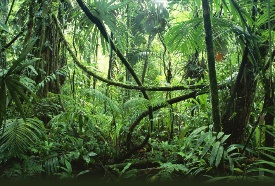 ‘Into the Jungle’‘Into the Jungle’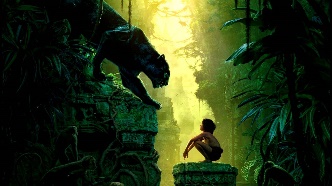 This term our topic focus will focus on artistic techniques. The children will create a piece of art on a rainforest animal and background using wax resist. They will also create their own piece of scratch art. The children will create a write up of instructions on how to create this to go alongside their art work when displayed. This term our topic focus will focus on artistic techniques. The children will create a piece of art on a rainforest animal and background using wax resist. They will also create their own piece of scratch art. The children will create a write up of instructions on how to create this to go alongside their art work when displayed. PEPSHEFrench/ Computing REREREGeographyGeographyMusicThe children will be working with the sports coach, taking part in a variety of sports over the year. In PSHE this half term, we will be exploring ‘going for goals’. The children will reflect on themselves as learners, their goals, barriers to learning and how they can over come these to achieve their goals. In French this half term, the children will be discussing hobbies, school subjects and equipment, creating their own weather reports and naming animals. In computing the children will continue to work on coding. In Religious Studies this half term, we will be exploring Kingdom of God in relation to Christianity. This explores what Pentecost is and the relationship of Jesus being the kingdom of God within the trinity. In Religious Studies this half term, we will be exploring Kingdom of God in relation to Christianity. This explores what Pentecost is and the relationship of Jesus being the kingdom of God within the trinity. In Religious Studies this half term, we will be exploring Kingdom of God in relation to Christianity. This explores what Pentecost is and the relationship of Jesus being the kingdom of God within the trinity. In Geography this half term the children will be comparing Rio to home, including the human and physical features. They will plan how to get to places locally and how to get to a place in Rio. This will then lead into them completing a holiday brochure on Rio. They will also be exploring and creating a geography dictionary of geographical terms. In Geography this half term the children will be comparing Rio to home, including the human and physical features. They will plan how to get to places locally and how to get to a place in Rio. This will then lead into them completing a holiday brochure on Rio. They will also be exploring and creating a geography dictionary of geographical terms. This half term, we will be learning to play a range of instruments over the year, spending half a term on each.  